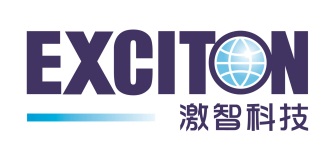 诚 聘 英 才宁波激智科技股份有限公司(股票代码：300566)，是光学薄膜产业中的创新领导者。由国家首批”千人计划”入选者和世界五百强专业团队共同创办，是国内光电显示薄膜领域规模最大、市场占有率最高和最有技术优势的高科技公司。作为中国首家TFT-LCD光学薄膜生产基地，公司产品已经成功配套国内LG、TCL、海信、创维等多家著名家电企业。 在发展过程中，更先后承担了国家发改委、国家工信部和地方科技部等多项重大项目，并成功获得国家级博士后科研工作站。     公司秉承”以人为本”的经营理念，”激情、创新、正直、负责”是我们的核心价值观。聚集一批有激情、有梦想的精英，共同完成一项充满智慧的事业。诚挚邀请优秀的您加入激智科技，让我们一起为光学薄膜产业携手努力，共创全球最璀璨耀眼的品牌地位！招聘岗位：高级研发工程师  5名          年薪20~30万博士学历，高分子、材料、有机化学、光学等相关专业；研发工程师  5名          年薪8~15万硕士学历，高分子、材料、有机化学、光学等相关专业；部分福利待遇：免费食宿、员工持股、年终奖、学历教育、年度旅游、年终十三薪、五险一金、企业年金、带薪年休假等公司地址：宁波高新区晶源路9号联系方式：0574-87908260公司网址：www.excitontech.cn邮箱：chao.zhang@excitontech.cn